Agenda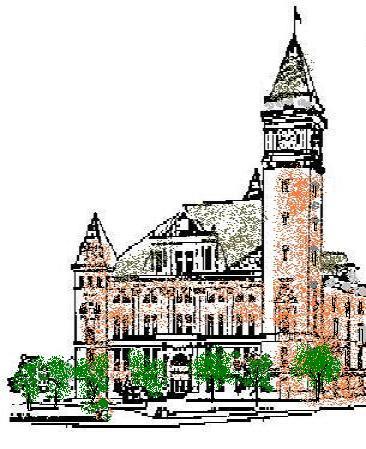 Tipton County Plan CommissionMarch 7, 20246:00 p.m.The Tipton County Plan Commission will hold a regularly scheduled meeting on Thursday, March 7, 2024, at 6:00 p.m., in the 1st floor meeting room, Tipton County Courthouse, 101 East Jefferson Street, Tipton, Indiana.  The agenda is as follows: Call to OrderRoll CallModifications to agendaApproval of Minutes January 4, 2023 Regular MeetingPublic Hearingsa) CO-Z-01-24 Lewis rezoning.New Businessa) Annual Report.ReportsOld Business Public CommentsAdjournment